Colegio Emilia Riquelme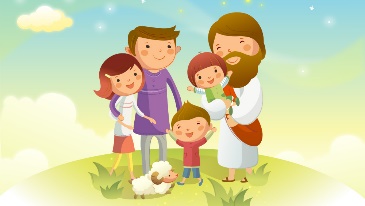 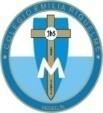 ArtísticaGrado: 5Gracias por su apoyo.Un saludo enorme y Dios los guarde.Nuestra clase en el horario normal  los viernes  de 08:00 a 09:00 am.(Los correos por si se presentan inquietudes).(Los correos por si se presentan inquietudes). Correo: pbustamante@campus.com.co  (por favor en el asunto del correo escribir nombre apellido y grado. Gracias)Fecha 29 de mayo 2020Esta clase será virtual por zoom a las 8:00 am. Más adelante les comparto el enlace.Saludo: imagen.Tema: LA DRAMATIZACIÓN.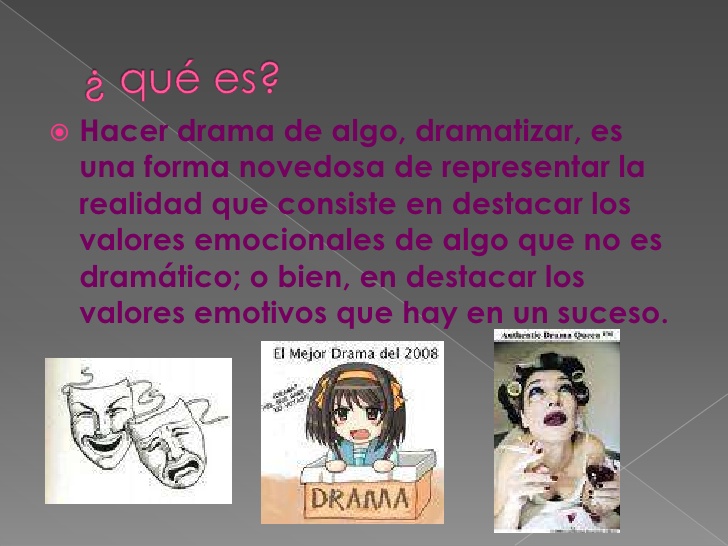 Recuerda: (copiar en el cuaderno) 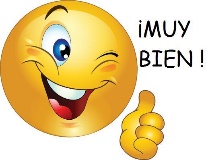 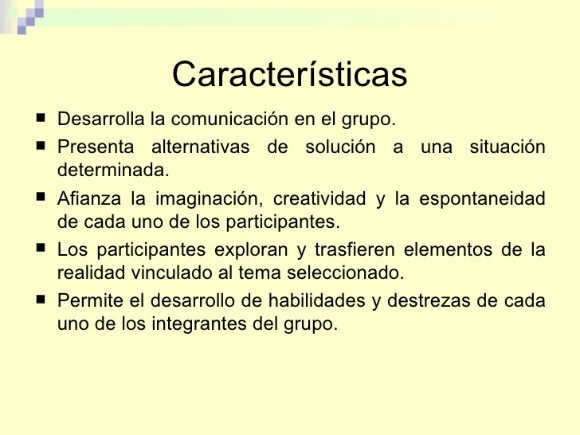 Actividad: Crea un personaje con tu mano que sea alegre, amoroso, tierno, amable, comprensivo, con accesorio que tengas en casa acompañado de una expresión.Realiza una foto y envía al correo.Si no te queda fácil hacer la foto dibújalo en el cuaderno y envía al correo.Gracias por tu entusiasmo. 